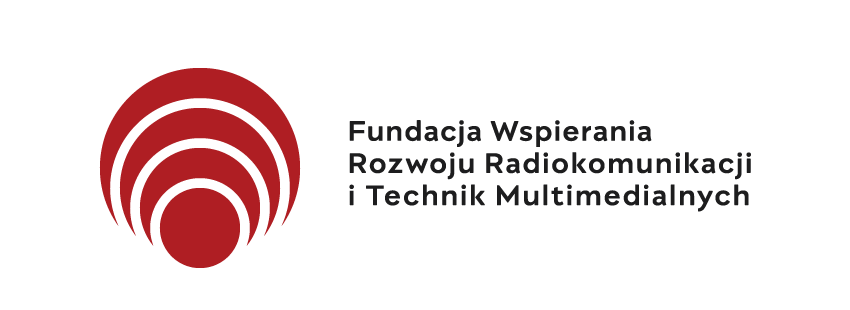 OGÓLNOPOLSKI KONKURSna najlepszą pracę doktorską z dziedziny radiokomunikacji i technik multimedialnychKARTA ZGŁOSZENIAAutorPromotorRecenzenciTytuł pracyTytuł pracyData obrony						Rok urodzeniaData obrony						Rok urodzeniaUczelnia/wydział/instytutUczelnia/wydział/instytutAdres do korespondencjiAdres do korespondencjie-mailtelefonImię NazwiskoImię NazwiskoMiejsce pracyMiejsce pracyAktualny adres do korespondencjiAktualny adres do korespondencjie-mailtelefonImię NazwiskoImię NazwiskoMiejsce pracyMiejsce pracyAktualny adres do korespondencjiAktualny adres do korespondencjie-mailtelefonImię Nazwisko, Uczelnia12